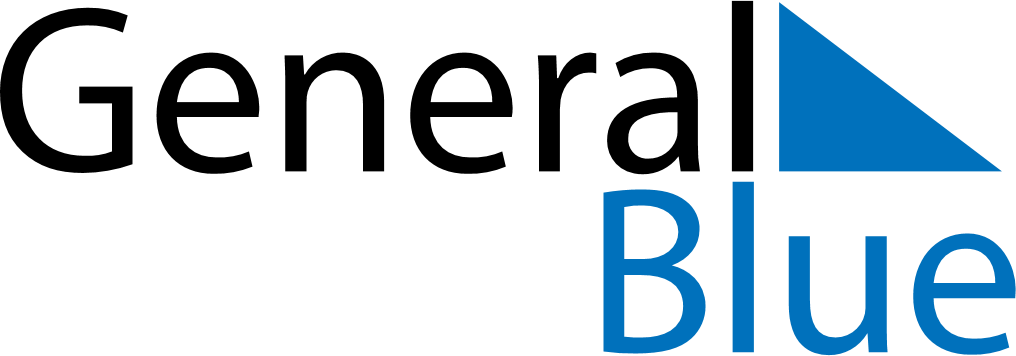 July 2023July 2023July 2023NicaraguaNicaraguaMondayTuesdayWednesdayThursdayFridaySaturdaySunday1234567891011121314151617181920212223Revolution Day2425262728293031